               ПРИНЯТО                                                       УТВЕРЖДАЮ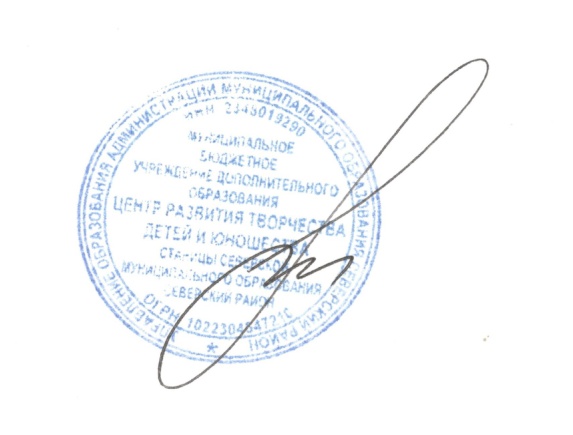 на общем собрании                                                    директор МБУ ДО ЦРТДЮработников МБУДО ЦРТДЮ                                    ст.СеверскойПротокол №5 от 10.03.2017г.                                     МО Северской район                                                                                       ________ Н.А.Парфенюк «10»  марта  2017гПОЛОЖЕНИЕоб оказании платных образовательных услуг1.Общие положения             1.1.Настоящее Положение разработано в соответствии со следующими нормативными правовыми актами: Гражданским кодексом Российской федерации; Законом Российской Федерации «О защите прав потребителей»; Федеральным законом Российской Федерации «Об образовании в Российской Федерации» №273-ФЗ от 29.12.2012г.; Законом Российской Федерации «О некоммерческих организация»; Законом Российской Федерации «О бухгалтерском учете»; Правилами оказания платных образовательных услуг в сфере дошкольного и общего образования, утвержденных Постановлением Правительства Российской Федерации от 15.08.2013г. №706; Приказом Министерства образования  и науки Российской Федерации от 25 октября 2013 года № 1185 «Об утверждении примерной формы договора об образовании на обучение по дополнительным образовательным программам»; Приказом управления образования администрации муниципального образования Северский район №214 от 20 февраля 2015 года «Об утверждении порядка установления цен (тарифов) на услуги, оказываемые физическим и юридическим лицам муниципальными организациями образования, находящимися в ведении управления образования администрации муниципального образования Северский район, за плату», Уставом и иными нормативными актами Российской Федерации.          1.2.Настоящее Положение определяет порядок и условия оказания дополнительных платных образовательных услуг.          1.3.Настоящее Положение регулирует отношения, возникающие между «заказчиком» и «исполнителем» при оказании платных услуг в учреждении.          1.4.Применяемые термины: «заказчик» - организация или гражданин, имеющие намерение заказать, либо заказывающие платные образовательные услуги для себя или несовершеннолетних граждан, либо получающие образовательные услуги лично; «исполнитель» -  МБУ ДО ЦРТДЮ                       ст. Северской МО Северский район, оказывающая платные услуги.             1.5.Организация предоставляет платные услуги в целях:-2--наиболее полного удовлетворения образовательных и иных потребностей обучающихся, населения, учреждений и организаций;-развитие индивидуальных способностей и интересов детей.           1.6.Оранизация оказывает платные услуги на основании действующего Положения и наличием лицензии на соответствующий вид деятельности №07366 от 27.11.2015г регистрационный номер 0004199           1.7. Платные дополнительные образовательные услуги не могут быть оказаны взамен или в рамках основной образовательной деятельности (в рамках основных образовательных программ и государственных общеобразовательных стандартов), финансируемые за счет средств соответствующего бюджета, а осуществляются за счет средств:-физических лиц (средств родителей или законных представителей);-добровольных пожертвований, целевых взносов физических и юридических лиц.            1.8.Отказ заказчика от предлагаемых платных образовательных услуг не может быть причиной уменьшения объема предоставляемых ему основных образовательных услуг.            1.9.Оказание дополнительных услуг не может наносить ущерб или ухудшить качество основной образовательной деятельности учреждения.2.Перечень платных услуг             Под платными услугами в сфере образования следует понимать услуги, оказанные заказчику, выходящие за рамки основных образовательных программ.            2.1.Обучение по дополнительным образовательным программам для дошкольников.            2.2.Адаптация детей к школе           2.3.Углубленное изучение предметов, выходящих за рамки образовательных программ            2.4.Домашнее и креативное рукоделие            2.5.Художественное творчество, дизайн            2.9.Физкультурно-оздоровительная деятельность            2.10. Хореография            2.11Образовательный туризм            2.12.Кино-фото-видеодеятельность.           Помимо оказания образовательных услуг, учреждение может предоставлять потребителям сопутствующие услуги:-организация и проведение консультаций психолога;-Организация досуговой деятельности: проведение детских праздников, театрально-зрелищных, спортивно-оздоровительных, культурно-просветительских мероприятий и т.д.-выполнение художественных, оформительских и дизайнерских работ;-3-Предоставление услуг медиатеки  лицам, не являющимися работниками или обучающимися учреждения.3.Порядок и условия оказания платных услуг            3.1. Для оказания платных услуг учреждение создает следующие необходимые условия:-соответствие действующим санитарным правилам и нормам (СанПиН0,-соответствие требованиям по охране и безопасности здоровья потребителей услуги;-качественное кадровое обеспечение;- для выполнения работ по оказанию платных услуг привлекаются: основные работники учреждения, а также посторонние специалисты (на договорной основе);-необходимое учебно-методическое и техническое обеспечение;-открытость информации для заказчика о предоставлении платных образовательных услуг в порядке и объеме, предусмотренных Законом Российской Федерации «О защите прав потребителей» и Федеральным Законом  «Об образовании в Российской Федерации» .           3.2.Ответственные за организацию платной услуги проводят предварительную работу, включающую в себя изучение спроса граждан на предоставляемую услугу, рекламную деятельность, составление предварительной сметы доходов и расходов и другие необходимые мероприятия. Рабочий план подготовительного этапа согласуется с директором учреждения.           3.3.В рекламную деятельность обязательно включается доведение до заказчика (в том числе путем размещения на информационных стендах и на сайте учреждения) достоверной информации об исполнителе и оказываемых платных услугах, обеспечивающей возможность их правильного выбора.Информация содержит следующие сведения:а) исполнитель (юридическое лицо) – наименование и место нахождения, а также сведения о наличии лицензии (с указанием регистрационного номера, срока действия и органа, их выдавшего);б)уровень и направленность реализуемых основных и дополнительных образовательных программ, формы и сроки их освоения;в)стоимость платных услуг;г)порядок приема и требования к заказчикам услуг;д)перечень лиц, непосредственно оказывающих платные услуги и информацию о них;е)порядок изменения и расторжения договора.           3.4.Исполнитель обязан также предоставить для ознакомления по требованию заказчика:а) устав организации;-4-б) лицензию на осуществление образовательной деятельности и другие документы, регламентирующие организацию образовательного процесса;в) адрес и телефон учредителя организации.           3.5.Директор на основании предложений ответственных лиц издает приказ об организации конкретной платной услуги в учреждении, приказом утверждается:-порядок предоставления платной услуги (график, режим работы);-учебная программа, включающая учебный план;-кадровый состав (руководитель, группа преподавателей, штатное расписание);-сметы доходов и расходов, в т.ч. расчет на одного потребителя для определения цены услуги;-состав участников;-ответственность лиц за организацию платной услуги;-льготы по оплате платной услуги;-расписание занятий;-при необходимости другие документы (должностные инструкции, расчет стоимости платной услуги и т.д.).        3.6.Директор заключает договоры с заказчиками на оказание платной дополнительной образовательной услуги и при необходимости платной сопутствующей услуги. Исполнитель не вправе оказывать предпочтение одному заказчику перед другим в отношении заключения договора, кроме случаев, предусмотренных законом и иными нормативными правовыми актами.          3.7. Договор заключается в письменной форме и содержит следующие сведения: полная стоимость платных образовательный услуг и порядок оплаты; полное наименование исполнителя; адрес исполнителя; наименование или ФИО заказчика, адрес и  телефон заказчика; ФИО представителя исполнителя и заказчика; реквизиты документа, удостоверяющего полномочия представителя исполнителя и заказчика; права и ответственность исполнителя, заказчика и обучающегося; сведения о лицензии на осуществление исполнителем образовательной деятельности; вид, уровень и направленность образовательной программы; форма обучения; сроки освоения образовательной программы; порядок изменения и расторжения договора. Договор не может содержать условия, которые ограничивают права лиц, имеющих право на получение образования определенного уровня и направленности и подавших заявления о приеме на обучение, и обучающихся, или снижают уровень предоставления им гарантий по сравнению с условиями, установленными законодательством Российской Федерации об образовании. Если условия, ограничивающие права поступающих и обучающихся или снижающие уровень предоставления им гарантий, включены в договор, такие условия не подлежат применению. Сведения, указанные в договоре об оказании платных образовательных услуг-5- должны соответствовать информации, размещенной на официальном сайте образовательной организации в сети Интернет на дату заключения договора.          3.8. Платные услуги оказываются заказчикам в свободное от образовательного процесса время. Место оказания платных услуг определяется в соответствии с расписанием организации образовательного процесса.4.Порядок получения и расходования денежных средств          4.1.Заказчик обязан оплатить оказываемые платные услуги в порядке и в сроки, указанные в договоре. Стоимость оказываемых платных услуг в договоре определяется по соглашению между «исполнителем» и «заказчиком» в соответствии с утвержденной сметой.          4.2.Оплата платных услуг производится безналичным путем (на расчетный счет учреждения).          4.3.Передача наличных денег  в иных случаях лицам, непосредственно оказывающих платные услуги, или другим лицам запрещается.          4.4.Доходы от оказания платных услуг полностью реинвестируются в учреждение в соответствии со сметой расходов.          4.5.Учреждение по своему усмотрению расходует средства, полученные от оказания платных услуг ( в соответствии со сметой доходов и расходов). Полученный доход расходуется на:-развитие и совершенствование образовательного процесса;-развитие материальной базы;-увеличение заработной платы сотрудникам;-другие цели (оплата пени, штрафов, госпошлин).          4.6.Оплата труда за оказание платных образовательных услуг производится в соответствии с заключенными договорами со специалистами и сотрудниками, оказывающими непосредственно эти услуги или выполняющие организационно-методические или обслуживающие функции.         4.7.Основанием для выплаты заработной платы за оказанные платные дополнительные услуги, является утвержденный директором учреждения акт приема-сдачи выполненных работ.          4.8.Бухгалтерия ведет учет поступления и использования средств от платных услуг в соответствии с действующим законодательством.5.Порядок и условия премирования работников           5.1.В целях поощрения работников за выполненную работу устанавливаются премии:-по итогам работы (за месяц, квартал, полугодие, год);-за качество выполняемых работ;-за интенсивность и высокие результаты.-6-           5.2.Премирование работников осуществляется по решению директора учреждения из средств, полученных от оказания платных образовательных услуг и иной, приносящей доход, деятельности.           5.3.Конкретный размер премии определяется директором учреждения.6.Ответственность исполнителя и потребителя при оказании платных услуг          6.1.За неисполнение либо ненадлежащее исполнение обязательств по договору «исполнитель» и «заказчик» несут ответственность, предусмотренную договором и законодательством Российской Федерации.          6.2. Контроль за соблюдением действующего законодательства в части оказания платных услуг осуществляют органы управления образования и другие органы и организации, на которые в соответствии с законами и иными нормативно-правовыми актами Российской Федерации возложены контрольные функции.         6.3.Органы управления образования вправе приостановить деятельность учреждения по оказанию платных услуг, если эта деятельность осуществляется в ущерб основной деятельности.         6.4.Директор учреждения несет персональную ответственность за деятельность по осуществлению платных услуг.         6.5.Учреждение ежегодно готовит отчет о поступлении и использовании внебюджетных средств и размещает его на сайте учреждения в сети Интернет.